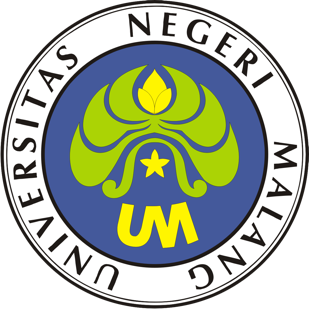 PROSEDUR OPERASIONAL BAKUPENGAMANAN DI LINGKUNGAN PASCASARJANAPASCASARJANAUNIVERSITAS NEGERI MALANG2019PROSEDUR OPERASIONAL BAKU PENYUSUNANPENGAMANAN DI LINGKUNGAN PASCASARJANAPASCASARJANAUNIVERSITAS NEGERI MALANGPROSEDUR OPERASI BAKUPENGAMANAN DI LINGKUNGAN PASCASARJANADasar KegiatanUndang-Undang Nomor 20 Tahun 2003 tentang Sistem Pendidikan Nasional (Lembaran Negara Republik Indonesia Tahun 2003 Nomor 78, Tambahan Lembaran Negara Republik Indonesia Tahun 2003 Nomor 4301).Undang-Undang Nomor 12 Tahun 2012 tentang Pendidikan Tinggi (Lembaran Negara Republik Indonesia Tahun 2012 Nomor 158, Tambahan Lembaran Negara Republik Indonesia Tahun 2012 Nomor 5336).Peraturan Pemerintah Nomor 4 Tahun 2014 tentang Penyelenggaraan Pendidikan Tinggi dan Pengelolaan Perguruan Tinggi (Lembaran Negara Republik Indonesia Tahun 2014 Nomor 16, Tambahan Lembaran Negara Republik Indonesia Nomor 5500);Peraturan Menteri Pendidikan dan Kebudayaan Republik Indonesia Nomor 30 Tahun 2012 tentang Organisasi dan Tata Kerja Universitas Negeri Malang (Berita Negara Republik Indonesia Tahun 2012 Nomor 493).Peraturan Menteri Pendidikan dan Kebudayaan Republik Indonesia Nomor 71 Tahun 2012 tentang Statuta Universitas Negeri Malang (Berita Negara Republik Indonesia Tahun 2012 Nomor 1136).Peraturan Menteri Pendidikan Nasional Nomor 53 Tahun 2008 tentang Pedoman Penyusunan Standar Pelayanan Minimum Bagi Perguruan Tinggi Negeri Yang Menerapkan Pengelolaan Keuangan Badan Layanan Umum.Keputusan Menteri Keuangan Nomor 297/KMU.05/2008 tentang Penetapan Universitas Negeri Malang pada Departemen Pendidikan Nasional sebagai Instansi Pemerintah yang Menerapkan Pengelolaan Keuangan Badan Layanan Umum.Surat Keputusan Rektor Nomor 0529/KEP/J36/HK/2003 tentang Tupoksi.TujuanMenciptakan lingkungan kampus yang tertib dan aman yang dapat menunjang kegiatan civitas akademika.Prosedur KerjaHasil KegiatanTerjaminnya keamanan dan ketertiban di lingkungan fakultas.Laporan kejadian di lingkungan fakultas.Alur Kerja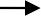 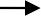 n aKODE DOKUMENUPM-PPS . A5. 0002REVISI1TANGGAL1 DESEMBER 2018Diajukan oleh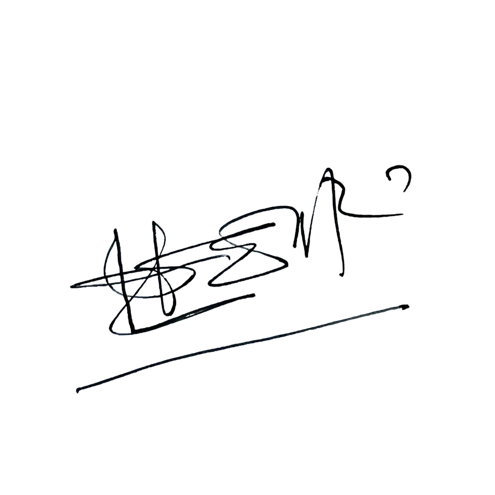 WAKIL DIREKTUR 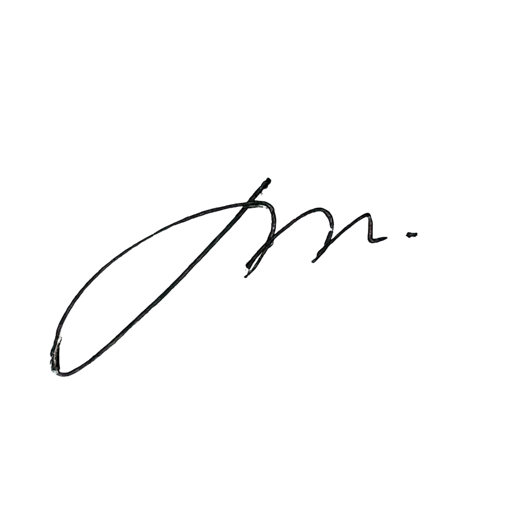 Prof. Dr. Nurul Murtadho, M.Pd NIP 196007171986011001Dikendalikan olehUnit Penjamin MutuProf. Dr. Parno, M.Si NIP  196501181990011001Disetujui oleh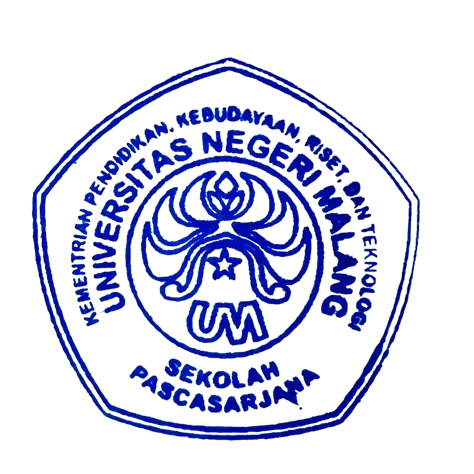 DIREKTUR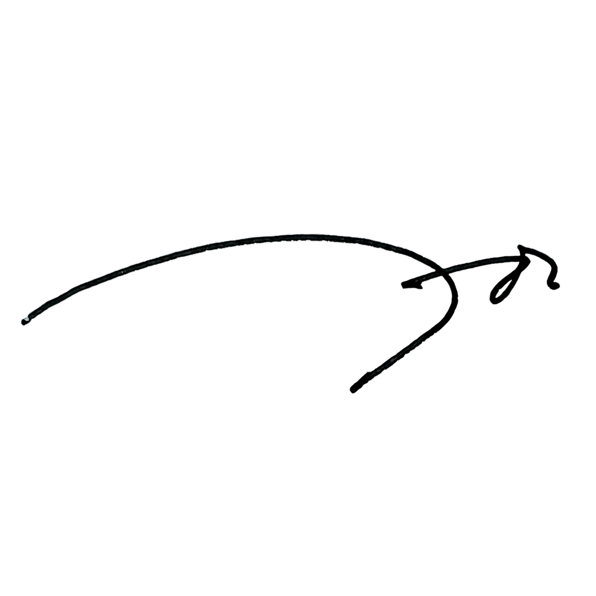 Prof. Dr. Ery Tri Djatmika Rudijanto W.W, MA, M.Si.NIP. 196106111986011001NoAktivitasPelaksanaWaktuOutputa. Persiapana. Persiapan1.Menyusun pembagian dan jadwal tugas, serta mengkonsultasikan kepada atasanKasubbag30 menitDraft jadwal2.Menyediakan bahan dan perlengkapan yang diperlukanKasubbag30 menitDraft jadwal3.Mengoreksi, memberi masukkan dan memarafusulan pembagian dan jadwal tugasKabag TU WD II30 menitDraft jadwal4.Menyetujui dan menandatangani pembagian dan jadwal tugasDekan30 menitJadwal5.Mengkoordinasikan keamanan lingkungan fakultas dengan petugas satuanStaf30 menitKoordinasi keamananNoAktivitasPelaksanaWaktuOutputpengamanan (SATPAM) Universitaslingkungan6.Menyediakan buku laporan kejadian.Staf1 menitBuku laporanb. Pelaksanaanb. Pelaksanaan1.Mengontrol dan mengunci semua pintu dan jendela di setiap gedung.Staf30 menitPintu dan jendela terkunci2.Menghidupkan dan mematikan lampu luar dan dalam gedung, mematikan AC, menutup kran air yang masih hidup.Staf1 jamPeralatan padam saat tidakdipergunakan3.Mengawasi orang-orang yang mencurigakan. Baik secara langsung, lewat HP atau melalui CCTVStaf8 jam4.Melakukan peneguran terhadap anak- anak yang bermain dan orang/mahasiswa yang membikin gaduh/ricuh.Staf8 jam5.Melerai orang/mahasiswa yang berkelai dilingkungan Fakultas.Staf8 jam6.Menerima pengaduan/laporan kejadian.Staf5 menitCatatanpengaduan7.Mencatat laporan kejadian dalam buku laporan kejadian/kehilangan.Staf2 menitCatatan kejadian8.Melaporkan kejadian kepada petugas satuan pengamanan .Staf5 menitLaporan kejadian9.Membuat surat tembusan kejadian kepada kepala subag RT UniversitasStaf Kasubbag30 menitSurat tembusan10Membuat laporan kejadian kepada polisi (apabila diperlukan) melalui petugas satpam.Staf Kasubbag1 jamLaporan kejadian11Mengkoordinasikan dengan pihak yangterkait untuk memantau perkembangannya.Kasubbag1 jam